Cite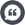 History and Government > World HistoryMillennium MilestonesThe 100 Most Significant Events of the Last Thousand YearsReducing the millennium to a laundry list of highlights cannot pretend to be a definitive or accurate exercise. Note that only events judged to have world significance are included. Apologies for the inevitable bias toward Western as well as twentieth century events—we are all prisoners of our own history. For a less whirlwind glance at the last thousand years, see our Millennium Timeline.1066—Norman Conquest of Britain1095—Pope Urban II calls for the Crusades1100s—Angkor Wat is built1206—Genghis Khan begins creation of largest land empire in history1215—Magna Carta signed1260—Chartres Cathedral consecrated1271—Marco Polo begins travels to Asia1273—Thomas Aquinas's Summa theologica1300s—Renaissance begins in Italy1347—Bubonic plague (Black Death) spreads in Europec.1387—Chaucer's Canterbury Tales1399—Tamerlane begins last great conquest1438—Incan Empire formed in Peru1455—Gutenberg's movable-type printing press produces the Bible1492—Columbus reaches the New World1509—Michelangelo begins painting Sistine Chapel1513—Machiavelli's The Prince1517—Martin Luther initiates Reformation1519—Aztec Empire at height as Spanish arrive1520—Suleiman I “the Magnificent” presides over the Ottoman Empire's greatest period1522—Magellan's expedition circumnavigates the globe1543—Copernicus postulates a heliocentric universe1582—Pope Gregory XIII reforms calendar1603—Shakespeare's Hamlet1605—Cervantes's Don Quixote, first modern novel1609—Galileo makes first astronomical observations with a telescope1637—Descartes publishes Discours de la méthode1643—Taj Mahal completed1664—Newton's theory of universal gravitation1667—Milton's Paradise Lost1684—Leibniz's calculus published1690—Locke's Essay Concerning Human Understanding1721—Bach completes the Brandenburg Concertos1755—Johnson's Dictionary of the English Language1760—Industrial Revolution begins in England1762—Rousseau's The Social Contract1764—Mozart (aged eight) writes first symphony1769—Watt patents first practical steam engine1776—U.S. Declaration of Independence; Adam Smith's Wealth of Nations1787—U.S. Constitution signed1789—French Revolution begins1792—Wollstonecraft's Vindication of the Rights of Woman1796—Jenner discovers smallpox vaccine1808—Beethoven's Fifth Symphony1815—Battle of Waterloo crushes Napoleon1819—Bolívar defeats Spanish forces at Boyacá1826—Niepce takes first photograph1833—Slavery abolished in British Empire1842—Long uses first anesthetic (ether)1859—Darwin's On the Origin of Species; Lenoir builds first practical internal-combustion engine1862—Pasteur's experiments lead to germ theory; Salon des Refusés introduces impressionism1867—Japan ends 675-year shogun rule1876—Bell patents the telephone1879—Edison invents electric light1880s—Europe colonizes African continent1885—World's first skyscraper built in Chicago1893—New Zealand becomes first country in the world to grant women the vote1895—Lumiére brothers introduce motion pictures; Marconi sends first radio signals1897—Herzl launches Zionist movement1900—Freud's Interpretation of Dreams1903—Wright brothers fly first motorized airplane1905—Einstein announces theory of relativity1907—Picasso's Les Demoiselles d'Avignon introduces cubism1911—Rutherford discovers structure of atom1913—Ford develops first moving assembly line1914—World War I begins1916—Sanger founds international birth control movement1917—Lenin leads the Bolshevik Revolution1918—Global “Spanish flu” epidemic1922—Joyce's Ulysses published1927—Farnsworth demonstrates working model of a television; Lemaitre proposes big bang theory1928—Fleming discovers penicillin1929—Hubble proposes theory of expanding universe; U.S. stock market crash precipitates global depression1936—Keynes's The General Theory of Employment, Interest, and Money1939—Hitler invades Poland; World War II begins1942—Nazi leaders at Wannsee Conference coordinate “final solution to the Jewish question”1945—Atomic bombs are dropped on Hiroshima and Nagasaki; first electronic computer, ENIAC, is built;Arab League launches modern pan-Arabism1946—First meeting of U.N. General Assembly; Churchill's “Iron Curtain” speech marks beginning of cold war1947—Gandhi's civil disobedience movement leads to an independent India1949—Communist victory in China under Mao Zedong1950s—Abstract expressionism introduced1953—Watson, Crick, and Franklin discover DNA's structure1954—Brown v. Board of Education begins unraveling of U.S. racial segregation1957—Russia launches first satellite, Sputnik I1959—Mary and Louis Leakey uncover hominid fossils1969—Armstrong and Aldrin walk on the Moon; Internet (ARPA) goes online1980—Smallpox eradicated1981—Scientists identify AIDS1989—Fall of Communism in Eastern Europe1991—Breakup of Soviet Union; apartheid ends in South AfricaLink to more recent events:  http://www.infoplease.com/ipa/A0005274.html